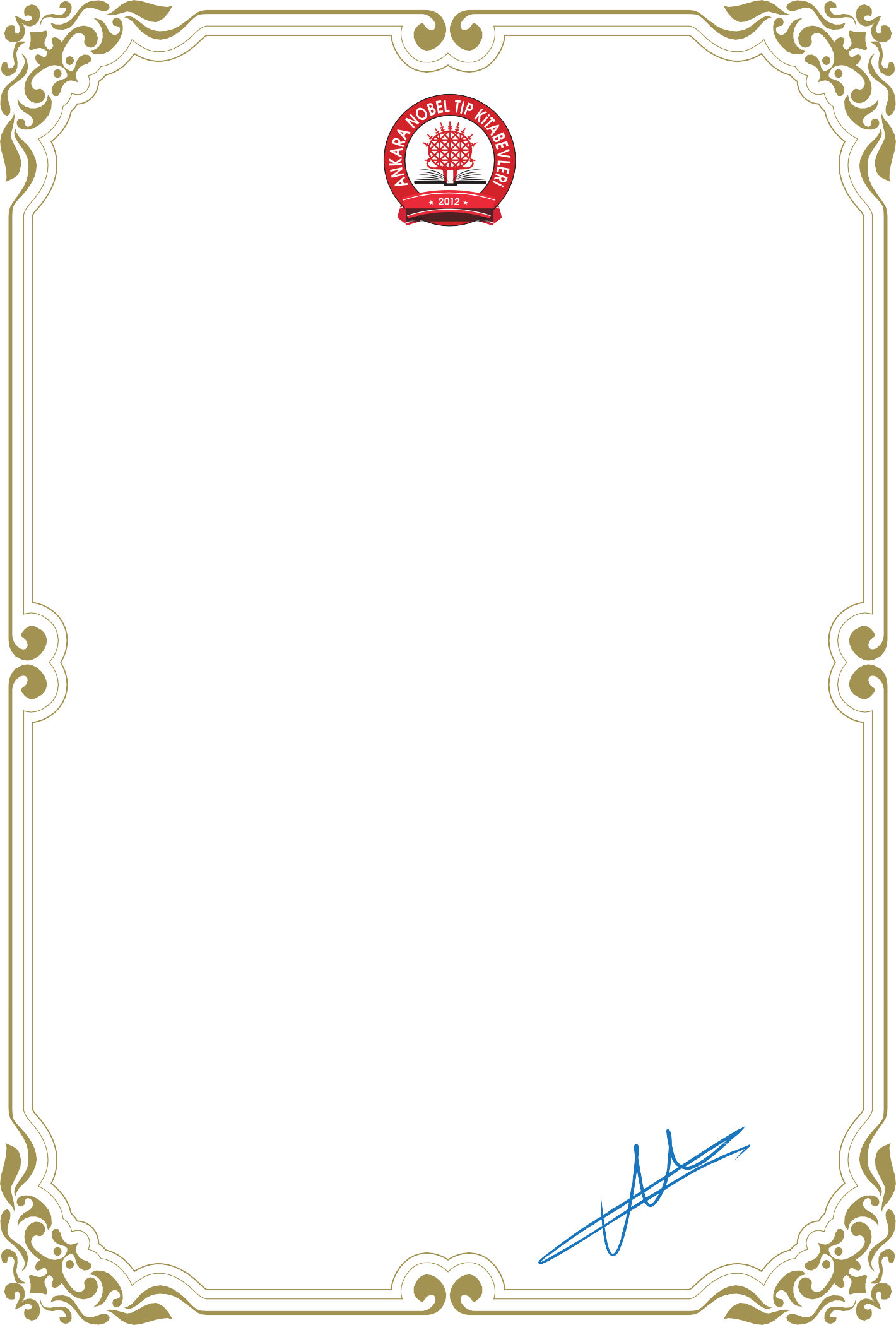 ANKARA NOBEL TIP KİTABEVLERİSayın ……………………………;Ankara Nobel Tıp Kitabevleri olarak Türkçe tercümesini yayınlayacağımız ".............................." adlı kitabın çeviri editörü olarak siz değerli hocamızı aramızda görmekten kıvanç duyarız.